عقد مؤتمر المندوبين المفوضين العادي المقبلإن المجلس،إذ يحيط علماًبأن هذا المؤتمر مُدرج في برنامج مؤتمرات الاتحاد وجمعياته ومنتدياته المقبلة (للفترة 2023-2019) المعتمد في القرار 77 (المراجَع في دبي، 2018) لمؤتمر المندوبين المفوضين (تحديد مواعيد وفترات مؤتمرات الاتحاد ومنتدياته وجمعياته ودورات مجلسه (2023-2019))،يقـرر أ )	أن يُعقد مؤتمر المندوبين المفوضين العادي المقبل في عام 2022 لفترة ثلاثة أسابيع في بوخارست (رومانيا)، رهناً بموافقة أغلبية الدول الأعضاء في الاتحاد؛ب)	أن يكون موعدا افتتاح واختتام المؤتمر الإثنين 26 سبتمبر 2022 والجمعة 14 أكتوبر 2022،يكلف الأمين العام1	بإجراء مشاورة مع جميع الدول الأعضاء بشأن الموعد الدقيق والمكان المحدد لعقد مؤتمر المندوبين المفوضين لعام 2022؛2	بإجراء زيارة للمكان ورفع تقرير إلى دورة المجلس لعام 2020 بهذا الشأن.___________ال‍مجلس 2019
جنيف، 20-10 يونيو 2019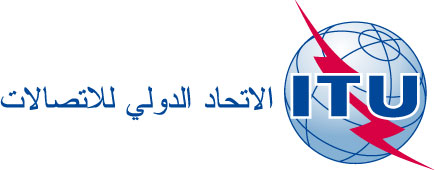 الوثيقة C19/127-A20 يونيو 2019الأصل: بالإنكليزيةالمقرر 610المقرر 610(المعتمد في الجلسة العامة السادسة)(المعتمد في الجلسة العامة السادسة)